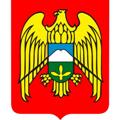    СОВЕТ МЕСТНОГО САМОУПРАВЛЕНИЯ ГОРОДСКОГО ПОСЕЛЕНИЯ ЗАЛУКОКОАЖЕ ЗОЛЬСКОГО МУНИЦИПАЛЬНОГО РАЙОНА                 КАБАРДИНО-БАЛКАРСКОЙ РЕСПУБЛИКИКЪЭБЭРДЕЙ-БАЛЪКЪЭР РЕСПУБЛИКЭМ ДЗЭЛЫКЪУЭ МУНИЦИПАЛЬНЭ КУЕЙМ ЩЫЩ ДЗЭЛЫКЪУЭКЪУАЖЭ КЪАЛЭ ЖЫЛАГЪУЭМ И СОВЕТКЪАБАРТЫ-МАЛКЪАР РЕСПУБЛИКАНЫ ЗОЛЬСК МУНИЦИПАЛЬНЫЙ РАЙОНУНУ ЗАЛУКОКОАЖЕ ШАХАР ПОСЕЛЕНИЯСЫНЫ СОВЕТИ 361700,  Кабардино – Балкарская  Республика, Зольский район  п.Залукокоаже, ул. Калмыкова, 20                                                                                                                                  тел (86637) 4-15-62;  (86637) факс 4-11-88;         Zalukokoage @ kbr.ru22.12.2017 г.                                                                  ПОСТАНОВЛЕНИЕ  № 4                                                                                                        УНАФЭ  № 4                                                                                                            БЕГИМ  № 4Об утверждении графика приема  избирателейдепутатами Совета местного самоуправлениягородского поселения Залукокоаже    В целях организации работы Совета местного самоуправления городского поселения Залукокоаже  П О С Т А Н О В Л Я Ю:1. Утвердить  график приема избирателей депутатами Совета местного самоуправления городского поселения Залукокоаже согласно приложению к настоящему постановлению.2. Разместить настоящее Постановление на официальном сайте городского поселения Залукокоаже   Зольского муниципального района Кабардино - Балкарской Республики.Глава поселения,Председатель Совета местного самоуправления г.п. Залукокоаже                                                       Н.А. КоковПриложение УТВЕРЖДЕНО                                                                                постановлением Главы                                                                                                                                       г.п. Залукокоажеот 22.12.2017 №4ГРАФИКприема избирателей  депутатами Совета местного самоуправления городского поселения Залукокоаже № п/пФамилия, имя, отчествоДни приемаВремя приемаМесто проведения   приемаАмшуков Анатолий Хакяшевич1-ый вторник каждого месяца17-30 до 18-30Дом КультурыБабугоева Тамара Амурбиевна2-ой вторник каждого месяца18-00 до 19-00РЦДОБжахов Заудин Хаутиевич2-ой четверг каждого месяца18-30 до 19-30Дом КультурыБжахов Мухамед Латифович3-яя среда каждого месяца17-30 до 18-30Местная администрацияБжахов Руслан Мурадинович1-ая среда каждого месяца17-30 до 18-30Местная администрацияБжахова Ранета Башировна1-ый четверг каждого месяца18-00 до 19-00Дом КультурыБженикова Марина Амербиевна2-ая среда каждого месяца18-00 до 19-00МКОУ «СОШ №1»Гендугов Амин Хуатович3-ий четверг каждого месяца17-30 до 18-30Местная администрацияКоков Нургали Амдулович1-ый понедельник каждого месяца18-00 до 19-00Местная администрацияКушхова Масират Тембулатовна3-ий вторник каждого месяца18-00 до 19-00ЦТЗ и СРМамбетова Люся Хусеновна2-ой понедельник каждого месяца18-00 до 19-00Пенсионный фондМахошева Тамара Касимовна2-ая пятница каждого месяца18-00 до 19-00МКОУ «СОШ №1»Ногмов Руслан Мухамедович3-ая пятница каждого месяца18-00 до 19-00Местная администрацияТхашокова Оксана Алиевна3-ий понедельник каждого месяца17-30 до 18-30РЦДОШалова Любовь Хасеновна1-ая пятница каждого месяца18-00 до 19-00Прогимназия №1